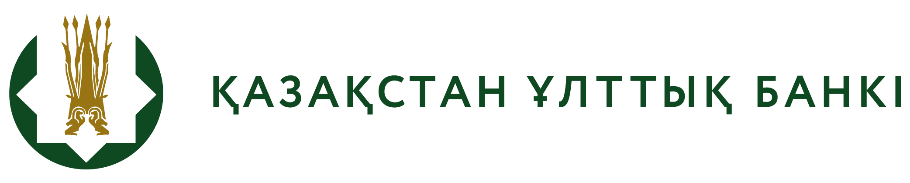 «2011 жылғы үлгідегі және 2023 жылғы үлгідегі номиналы 5000 теңгелік банкноттарды ауыстыру және олардың қатар айналыс кезеңін белгілеу туралы» Қазақстан Республикасы Ұлттық Банкінің Басқармасы қаулысының жобасын әзірлеу туралыБАСПАСӨЗ РЕЛИЗІ2023 жылғы 15 қараша							             Астана қ.Қазақстан Республикасының Ұлттық Банкі экономика субъектілеріне «2011 жылғы үлгідегі және 2023 жылғы үлгідегі номиналы 5000 теңгелік банкноттарды ауыстыру және олардың қатар айналыс кезеңін белгілеу туралы» Қазақстан Республикасы Ұлттық Банкінің Басқармасы қаулысының жобасын (бұдан әрі – Жоба) әзірлегені туралы хабарлайды.Жобада 2023 жылғы 25 желтоқсаннан бастап 2024 жылғы 24 желтоқсанға дейін 
2011 жылғы үлгідегі номиналы 5000 теңгелік банкноттар және 2023 жылғы үлгідегі номиналы 5000 теңгелік жаңа дизайндағы банкноттар үшін бір жылдық қатар айналыс кезеңін белгілей отырып ауыстыру ұсынылады.Қатар айналыс кезеңінде жаңа және ескі үлгілердегі банкноттар заңды төлем құралы болып табылады, олар төлемдер мен аударымдардың барлық түрлері бойынша қабылданады, сондай-ақ Қазақстан Республикасының барлық банктерінде шектеусіз ұсақталады және айырбасталады. Қатар айналыс кезеңі аяқталғаннан кейін Қазақстан Республикасының екінші деңгейдегі банктері, Қазақстан Республикасының бейрезидент  банктерінің филиалдары және Ұлттық пошта операторы ескі үлгідегі банкноттарды жаңа үлгідегі банкноттарға 3 жыл ішінде, Ұлттық Банктің филиалдары мерзімсіз айырбастайтын болады.Жоба мәтінімен ашық нормативтік құқықтық актілердің https://legalacts.egov.kz/npa/view?id=14801948 ресми интернет-порталында таныса аласыздар.Толығырақ ақпаратты БАҚ өкілдері мына телефон арқылы алуына болады:+7 (7172) 77 52 05e-mail: press@nationalbank.kzwww.nationalbank.kz